別紙　　　　　　　　　　　第７回行政不服審査交流会（参加申込書）【参加申込URL・QＲコード】https://customform.jp/form/input/120915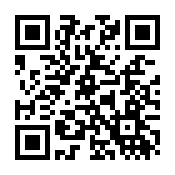 （注）・メールアドレスは必ずご記入願います。　・上記のアドレス宛に参加に必要なＩＤ及びパスコードを送信します。・初めてZoomを利用される方は、事前に次のURL（https://zoom.us/test）でテストをお願いします。Zoomの利用の際には、通常PC、タブレット、スマートフォンにZoomアプリをインストールしますが、PCから接続の場合はアプリをインストールせずにWebブラウザ（Google Chrome, Edge, Firefox等）による参加も可能です。また、インターネットに接続していれば、私物のPC、タブレット、スマートフォン、さらには自宅からでも参加可能です。　・ご記入いただいた個人情報は、参加者名簿の作成及び当センターからの各種情報の提供に使わせていただきます。参加者氏名所属団体（審査会等）名現職□審査会委員、　　　□審査会事務局職員、　□審理員・同補助者、□審査庁・処分庁職員、□その他参加希望分科会□第1分科会、　　　　□第2分科会、　　　　□第3分科会意見交換希望事項（　）審査・審理期間等　  　 （　）弁明書、反論書、物件の提（　）口頭意見陳述　　　　　　　　　出要求等　　 （　）提出書類の閲覧         （　）審査請求人への対応　 　（　）答申・裁決、           （　）付言（行政運営の改善） （　）体制                   （　）関係者の資質向上　　　　　　　※別添資料「第７回行政不服審査交流会分科会における意見交換事項（例示）」を参照し、希望する意見交換事項を三つまで上記の（　）内に順位（１～３）を記入してください。メールアドレス電話